FORMULAIRE DE DEMANDE CHEQUES CULTURE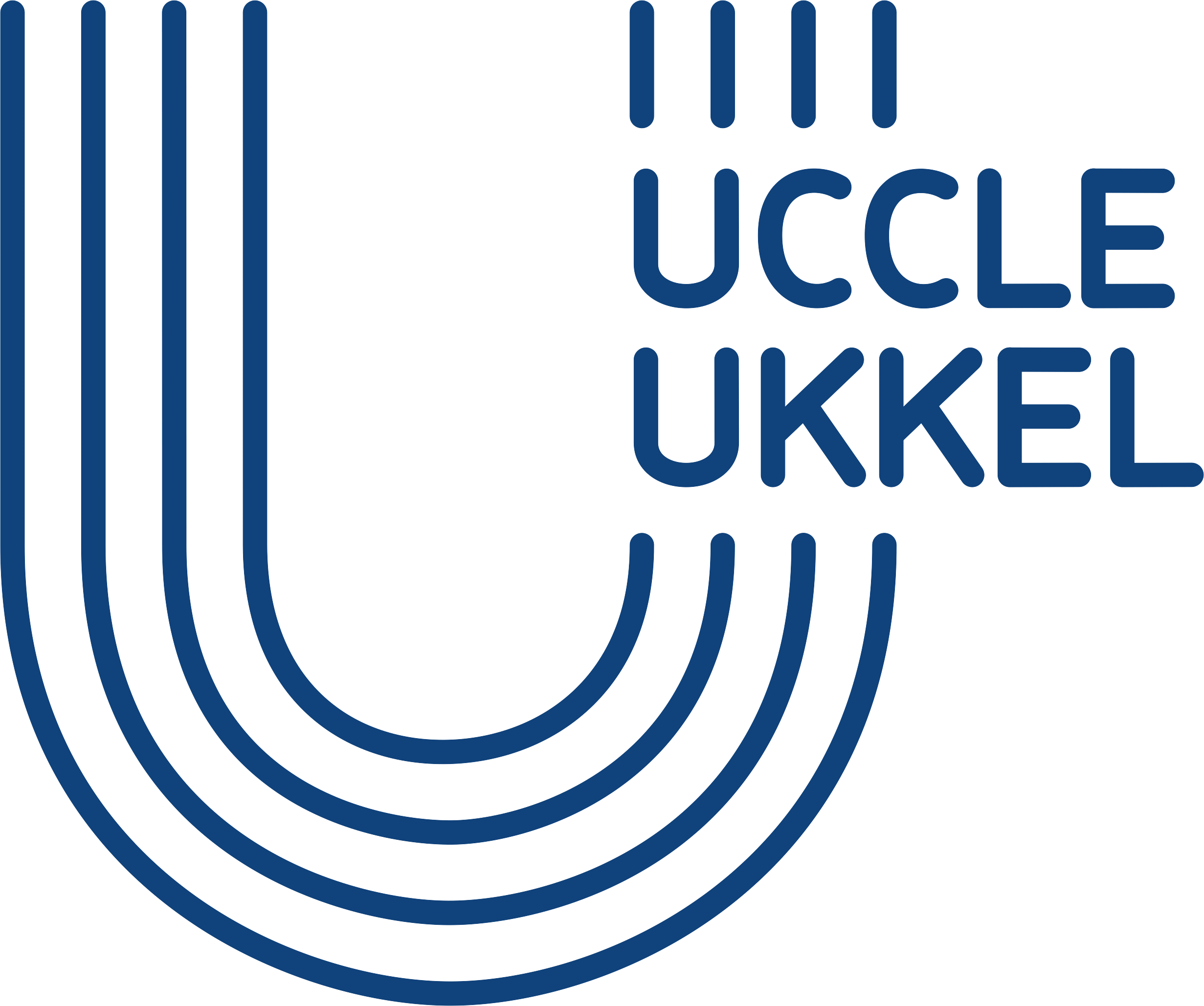 AANVRAAGFORMULIER CULTUURCHEQUESDemandeur (parent, tuteur ou bénéficiaire) Aanvrager (ouder, wettelijke vertegenwoordiger of begunstigde) Nom/Naam.................................................................Prénom/Voornaam.............................................................................Numéro de registre national/rijksregisternummer.................................................................................................................Adresse / Adres........................................................................................................................................................................................................................................................................................................................................................................Tel : .................................................................................. Email : ..........................................................................................Agissant en tant que/ Handelend als :    Parent/Ouder      Représentant légal/ Wettelijke vertegenwoordiger 	        En mon nom propre /In eigen naam (+18)Données des enfants / Gegevens van de kinderen1. Nom / Naam.......................................................………… Prénom / Voornaam : ....................................................................Date de naissance/Geboortedatum: ................................ N° registre national / Rijksregisternum. ………………..........................2. Nom / Naam.......................................................………….Prénom / Voornaam : ....................................................................Date de naissance/Geboortedatum: ................................ N° registre national / Rijksregisternum. ………………..........................3. Nom / Naam.......................................................………… Prénom / Voornaam : ....................................................................Date de naissance/Geboortedatum: ................................ N° registre national / Rijksregisternum. ………………..........................Si vous souhaitez faire une demande de Chèques Culture pour plus de 3 enfants, il suffit de copier cette page, indiquer les données des enfants supplémentaires et de joindre ces informations à votre demande / Indien de aanvraag meer dan 3 kinderen betreft, maak gewoon een kopie van dit blad, vul het verder in voor de andere kinderen en voeg het gewoon toe aan de aanvraagVeuillez cocher les cases suivantes  / Gelieve de volgende vakjes aan te kruisen:
Ο	 	Je déclare avoir pris connaissance des conditions d’octroi et d’utilisation des Chèques Culture mentionnés dans le règlement	Ik verklaar kennis genomen te hebben van de toekennings-en gebruiksvoorwaarden van de Cultuurcheques vermeld in het reglementΟ	Je, soussigné(e), certifie sur l’honneur l’exactitude des renseignements fournis dans ce dossier.	Ondergetekende verklaart op eer dat de informatie in dit dossier correct is.Fait à / Gedaan te …………………………………… Date/Datum ……………………………	Signature/Handtekening: Conditions pour recevoir le Chèques Culture / Condities om Cultuurcheques te ontvangenIndividu âgé de 6 à 26 ans accomplis au 31 décembre de l’année en cours.Un des parents ou le bénéficiaire doit être domicilié à Uccle.  Le parent, le représentant légal ou le bénéficiaire lui-même doit se trouver dans une des situations suivantes :  • Soit bénéficier du statut BIM (Bénéficiaire de l’Intervention Majorée) ; •   Soit émarger au CPAS ; •  Soit bénéficier de revenus inférieurs au plafond ci-dessous :Individuen die tussen 6 en 26 jaar oud zijn op 31 december van het lopende jaar.Een van de ouders of zijzelf is in Ukkel gedomicilieerd.Een van de ouders, de wettelijke vertegenwoordigers, of zijzelf moet voldoen aan een van de volgende voorwaarden:Beschikken over het statuut verhoogde tegemoetkoming;Begunstigde zijn van het OCMW;Beschikken over inkomens die lager liggen dan de maximumbedragen hieronder vermeld :Documents à fournir/ In te dienen documenten Le formulaire de demande dument complété. Une preuve de revenus :•   Soit une attestation du CPAS  •   Soit une attestation de la mutuelle attestant du statut BIM d’au moins un des parents ou d’un représentant légal ou de l’étudiant qui subvient à ses propres besoins ;•   Soit la copie du dernier avertissement extrait de rôle.Het ingevulde formulier "aanvraag van cultuurcheques".Een bewijs van inkomen: Ofwel een attest van het OCMW;Ofwel een attest van het ziekenfonds dat het statuut verhoogde tegemoetkoming van de aanvragende ouder of van het kind aantoont;Ofwel het laatste beschikbare aanslagbiljet kohieruittreksel.Dans le cadre de l’octroi des Chèques Culture, tel que précisé dans le règlement communal « Chèque Culture » validé par le Conseil communal du 24/06/2021, nous collectons et traitons vos données personnelles qui seront exclusivement utilisées à cette fin et conservées pendant 2 ans. Nous mettons tout en œuvre pour assurer la confidentialité de vos données personnelles. Le responsable du traitement des données à caractère personnel est la commune d’Uccle sis rue de Stalle 77, 1180 Uccle. Vous disposez d’un droit d’accès, de rectification ou d’effacement de vos données à caractère personnel. Vous pouvez limiter le traitement de vos données ou retirer votre consentement auquel cas votre dossier ne pourra pas être traité. Pour toute question ou exercer vos droits, vous pouvez prendre contact avec le responsable du traitement à privacy@uccle.brussels  ou par courrier envoyé à la Commune d’Uccle. Le Délégué à la protection des données est joignable par courriel à dpo@uccle.brussels.In het kader van de toekenningsprocedure van de Cultuur Cheques, zoals vermeld in het gemeentelijk reglement “Cultuur Cheques” goedgekeurd tijdens de Gemeenteraad van 24/06/2021, verzamelen en verwerken we uw persoonsgegevens, die uitsluitend hiervoor gebruikt worden en twee jaar bewaard worden.  Wij stellen alles in het werk om de vertrouwelijkheid van uw persoonsgegevens te verzekeren. De verantwoordelijke voor de verwerking van de persoonsgegevens is de gemeente Ukkel, gelegen Stallestraat 77, 1180 Ukkel. U heeft op elk moment het recht om uw persoonsgegevens in te kijken, te corrigeren of uit te wissen. U kunt de verwerking van uw gegevens ook beperken of uw instemming intrekken. In dat geval zal uw dossier niet behandeld kunnen worden. Voor vragen of om uw rechten uit te oefenen, kunt u contact opnemen met de verantwoordelijke voor de verwerking, via privacy@ukkel.brussels of per brief aan de gemeente Ukkel. De verantwoordelijke gegevensbescherming, is bereikbaar  dpo@ukkel.brussels  REVENU NET IMPOSABLE / NETTO BELASTBAAR INKOMEN - 01/01/2021REVENU NET IMPOSABLE / NETTO BELASTBAAR INKOMEN - 01/01/2021REVENU NET IMPOSABLE / NETTO BELASTBAAR INKOMEN - 01/01/2021REVENU NET IMPOSABLE / NETTO BELASTBAAR INKOMEN - 01/01/2021Nombre enfants à chargeAantal kinderen ten lastePersonne isoléeAlleenstaandeMénage disposant d’un seul revenuGezin met 1 inkomenMénage disposant de 2 revenusGezin met 2 inkomens036.099,59 €40.110,68 €45.840,84 €1/43.548,72 €49.278,89 €2/46.986,77 €52.716,93 €3/50.424,81 €56.154,98 €4/53.862,86 €59.593,02 €5/57.300,90 €63.031,07 €6/60.738,95 €66.469,11 €